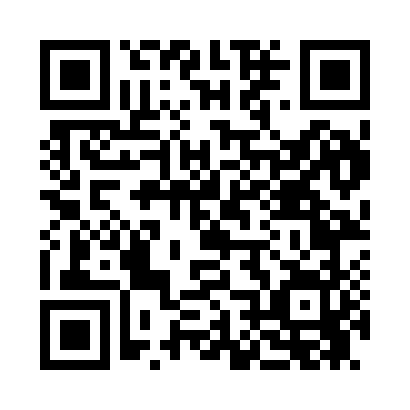 Prayer times for Andrews, Arkansas, USAWed 1 May 2024 - Fri 31 May 2024High Latitude Method: Angle Based RulePrayer Calculation Method: Islamic Society of North AmericaAsar Calculation Method: ShafiPrayer times provided by https://www.salahtimes.comDateDayFajrSunriseDhuhrAsrMaghribIsha1Wed4:586:141:034:487:539:102Thu4:566:131:034:487:539:113Fri4:556:121:034:487:549:124Sat4:546:111:034:487:559:135Sun4:536:101:034:487:569:146Mon4:516:091:034:487:579:157Tue4:506:091:034:487:579:168Wed4:496:081:034:487:589:179Thu4:486:071:034:497:599:1810Fri4:476:061:034:498:009:1911Sat4:466:051:034:498:019:2012Sun4:446:041:034:498:019:2113Mon4:436:031:034:498:029:2214Tue4:426:031:034:498:039:2315Wed4:416:021:034:498:049:2516Thu4:406:011:034:498:059:2617Fri4:396:001:034:508:059:2718Sat4:386:001:034:508:069:2819Sun4:375:591:034:508:079:2920Mon4:375:581:034:508:089:3021Tue4:365:581:034:508:089:3122Wed4:355:571:034:508:099:3223Thu4:345:571:034:508:109:3324Fri4:335:561:034:518:119:3425Sat4:335:561:034:518:119:3426Sun4:325:551:034:518:129:3527Mon4:315:551:044:518:139:3628Tue4:315:541:044:518:139:3729Wed4:305:541:044:518:149:3830Thu4:295:541:044:528:159:3931Fri4:295:531:044:528:159:40